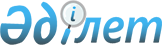 "2012-2014 жылдарға арналған аудандық бюджет туралы" 2011 жылғы 14 желтоқсандағы № 34/2-IV шешіміне өзгерістер мен толықтырулар енгізу туралы
					
			Күшін жойған
			
			
		
					Шығыс Қазақстан облысы Глубокое аудандық мәслихатының 2012 жылғы 13 сәуірдегі N 5/2-V шешімі. Шығыс Қазақстан облысы Әділет департаментінің Глубокое аудандық әділет басқармасында 2012 жылғы 17 сәуірде N 5-9-169 тіркелді. Шешімнің қабылдау мерзімінің өтуіне байланысты қолдану тоқтатылды (Глубокое аудандық мәслихатының 2012 жылғы 20 желтоқсандағы N 298 хаты)      Ескерту. Шешімнің қабылдау мерзімінің өтуіне байланысты қолдану тоқтатылды (Глубокое аудандық мәслихатының 2012.12.20 N 298 хаты).      РҚАО ескертпесі.

      Мәтінде авторлық орфография және пунктуация сақталған.

      2008 жылғы 4 желтоқсандағы Қазақстан Республикасы Бюджеттік кодексінің 106, 109-баптарын, «Қазақстан Республикасындағы жергілікті мемлекеттік басқару және өзін-өзі басқару туралы» 2001 жылғы 23 қаңтардағы Қазақстан Республикасы заңының 6-бабының 1-тармағы 1)-тармақшасын, «2012-2014 жылдарға арналған облыстық бюджет туралы» 2011 жылғы 8 желтоқсандағы № 34/397-IV шешіміне өзгерістер мен толықтырулар енгізу туралы» 2012 жылғы 3 сәуірдегі № 3/16-V Шығыс Қазақстан облыстық мәслихатының шешімін басшылыққа алып (нормативтік құқықтық актілерді мемлекеттік тіркеу Тізілімінде № 2571 болып тіркелген), Глубокое аудандық мәслихаты ШЕШТІ:



      1. «2012-2014 жылдарға арналған аудандық бюджет туралы» 2011 жылғы 14 желтоқсандағы № 34/2-IV Глубокое аудандық мәслихатының шешіміне мынадай өзгерістер мен толықтырулар енгізілсін:



      1) 1-тармақта:

      1)-тармақша жаңа басылымда мазмұндалсын:

      «1) кірістер – 3 706 608 мың теңге, соның ішінде:

      салық түсімдері бойынша – 1 190 978 мың теңге;

      салық емес түсімдер – 5 165 мың теңге;

      негізгі капиталды сатудан түскен түсімдер – 75 366 мың теңге; 

      трансферттердің түсімдері – 2 435 099 мың теңге;»;



      2)-тармақша жаңа басылымда мазмұндалсын:

      «2) шығындар – 3 849 897, 5 мың теңге;»;



      3)-тармақша жаңа басылымда мазмұндалсын:

      «3) таза бюджеттік несиелеу – 46 292,3 мың теңге, соның ішінде:

      бюджеттік несиелер – 48 555,3 мың теңге;

      бюджеттік несиелерді өтеу – 2 263 мың теңге;»;



      5)-тармақша жаңа басылымда мазмұндалсын:

      «5) бюджет (профицит) тапшылығы – -189 581,8 мың теңге;»;

      6)-тармақша жаңа басылымда мазмұндалсын:

      «6) бюджеттің тапшылығын қаржыландыру (профицитті пайдалану) – 189 581,8 мың теңге, соның ішінде:

      қарыздардың түсімі – 48 540 мың теңге;

      қарыздарды өтеу – 2 263 мың теңге;

      бюджеттік қаражаттардың пайдаланылатын қалдықтары – 143 304,8 мың теңге.»;



      2) 4-тармақта:

      бірінші және екінші абзацтар жаңа басылымда мазмұндалсын:

      «Облыстық бюджеттен аудандық бюджетте нысаналы трансферттер 402 678 мың теңге сомасында қарастырылсын, соның ішінде:

      кейбір санаттағы азаматтарға (ҰОС қатысқандарға, ҰОС мүгедектеріне, ҰОС қатысқандар мен ҰОС мүгедектеріне теңестірілген тұлғаларға, қайтыс болған әскери қызметшілердің отбасыларына) материалдық көмек көрсетуге 20 863 мың теңге;»;



      3) 5-тармақта:

      бірінші абзац жаңа басылымда мазмұндалсын:

      «Республикалық бюджеттен аудандық бюджетте нысаналы трансферттер 507 596 мың теңге сомасында қарастырылсын, соның ішінде:»; 

      үшінші абзац жаңа басылымда мазмұндалсын:

      «мамандардың әлеуметтік көмек көрсетуі жөніндегі шараларды іске асыруға 6 779 мың теңге;»;

      алтыншы абзац жаңа басылымда мазмұндалсын:

      «2011-2020 жылдарға арналған Қазақстан Республикасында білім беруді дамыту Мемлекеттік бағдарламасын жүзеге асыруға 14 194 мың теңге;»;

      сегізінші абзац жаңа басылымда мазмұндалсын:

      «мектеп мұғалімдері мен мектепке дейінгі білім беру ұйымдарының тәрбиешілеріне біліктілік санаты үшін қосымша ақының мөлшерін ұлғайтуға 27 900 мың теңге;»;

      он үшінші және он төртінші абзацтармен мынадай мазмұнда толықтырылсын:

      «Жұмыспен қамту-2020 бағдарламасының шеңберінде ауылдық елді мекендерді дамытуға 59 048 мың теңге;

      жетіспейтін инженерлік-коммуникациялық инфрақұрылымдарды дамытуға және жайластыруға 24 500 мың теңге.»;



      4) 6-тармақ жаңа басылымда мазмұндалсын:

      «6. Аудандық бюджетте республикалық бюджеттен мамандардың әлеуметтік көмек көрсетуі жөніндегі шараларды іске асыруға 48 540 мың теңге сомасында несиелер қарастырылсын.»;



      5) осы шешімнің 1, 2, 3, 4, 5, 6, 7 қосымшаларына сәйкес 1, 5, 6, 7, 8, 10, 11 қосымшалар жаңа басылымда мазмұндалсын;



      6) осы шешімнің 8 қосымшасына сәйкес 13 қосымшамен толықтырылсын. 



      2. Осы шешім 2012 жылдың 1-қаңтарынан бастап қолданысқа енгізіледі.      Комиссия төрайымы                           М. Пономарева      Глубокое аудандық

      мәслихатының хатшысы м.а.                  С. Соколов

Глубокое аудандық мәслихатының

2012 жылғы 13 сәуірдегі

№ 5/2-V шешіміне

1 қосымшаГлубокое аудандық мәслихатының

2011 жылғы 14 желтоқсандағы

№ 34/2-IV шешіміне

1 қосымша Глубокое ауданының 2012 жылға арналған бюджеті

Глубокое аудандық мәслихатының

2012 жылғы 13 сәуірдегі

№ 5/2-V шешіміне

2 қосымшаГлубокое аудандық мәслихатының

2011 жылғы 14 желтоқсандағы

№ 34/2-IV шешіміне

5 қосымша Қала, аудандық маңызы бар қала, кент, ауыл (село), ауылдық

(селолық) округ әкімінің қызметін қамтамасыз ету бойынша

қызметтерге шығындар

Глубокое аудандық мәслихатының

2012 жылғы 13 сәуірдегі

№ 5/2-V шешіміне

3 қосымшаГлубокое аудандық мәслихатының

2011 жылғы 14 желтоқсандағы

№ 34/2-IV шешіміне

6 қосымша Елді мекендерді сумен жабдықтауды ұйымдастыруға шығындар

Глубокое аудандық мәслихатының

2012 жылғы 13 сәуірдегі

№ 5/2-V шешіміне

4 қосымшаГлубокое аудандық мәслихатының

2011 жылғы 14 желтоқсандағы

№ 34/2-IV шешіміне

7 қосымша Елді мекендердің көшелерін жарықтандыруға шығындар

Глубокое аудандық мәслихатының

2012 жылғы 13 сәуірдегі

№ 5/2-V шешіміне

5 қосымшаГлубокое аудандық мәслихатының

2011 жылғы 14 желтоқсандағы

№ 34/2-IV шешіміне

8 қосымша Елді мекендердің санитариясын қамтамасыз етуге шығындар

Глубокое аудандық мәслихатының

2012 жылғы 13 сәуірдегі

№ 5/2-V шешіміне

6 қосымшаГлубокое аудандық мәслихатының 

2011 жылғы 14 желтоқсандағы 

№ 34/2-IV шешіміне

10 қосымшаЕлді мекендерді абаттандыруға және көгалдандыруға шығындар

Глубокое аудандық мәслихатының

2012 жылғы 13 сәуірдегі

№ 5/2-V шешіміне

7 қосымшаГлубокое аудандық мәслихатының 

2011 жылғы 14 желтоқсандағы

№ 34/2-IV шешіміне

11 қосымша Аудандық маңызы бар қалаларда, кенттерде, ауылдарда

(селоларда), ауылдық (селолық) округтерде автомобиль жолдарының

жұмыс істеуін қамтамасыз етуге шығындар

Глубокое аудандық мәслихатының

2012 жылғы 13 сәуірдегі

№ 5/2-V шешіміне

8 қосымшаГлубокое аудандық мәслихатының

2011 жылғы 14 желтоқсандағы

№ 34/2-IV шешіміне

13 қосымша Жұмыспен қамту-2020 бағдарламасы бойынша ауылдық елді

мекендерді дамыту шеңберінде объектілерді жөндеуге және

абаттандыруға шығындар
					© 2012. Қазақстан Республикасы Әділет министрлігінің «Қазақстан Республикасының Заңнама және құқықтық ақпарат институты» ШЖҚ РМК
				СанатСанатСанатСанатСомасы,

мың теңгеСыныпСыныпСыныпСомасы,

мың теңгеКіші сыныпКіші сыныпСомасы,

мың теңгеАтауыСомасы,

мың теңгеI. Кірістер3706608Меншікті кірістер12715091Салықтық түсімдер119097801Табыс салығы4997232Жеке табыс салығы49972303Әлеуметтiк салық3937001Әлеуметтік салық39370004Меншiкке салынатын салықтар2592301Мүлiкке салынатын салықтар1516253Жер салығы214054Көлiк құралдарына салынатын салық823005Бірыңғай жер салығы390005Тауарларға, жұмыстарға және қызметтерге салынатын iшкi салықтар311132Акциздер38273Табиғи және басқа да ресурстарды пайдаланғаны үшiн түсетiн түсiмдер174004Кәсiпкерлiк және кәсiби қызметтi жүргiзгенi үшiн алынатын алымдар95795Ойын бизнесіне салық30708Заңдық мәнді іс-әрекеттерді жасағаны және (немесе) оған уәкілеттігі бар мемлекеттік органдар немесе лауазымды адамдар құжаттар бергені үшін алынатын міндетті төлемдер72121Мемлекеттік баж72122Салықтық емес түсiмдер516501Мемлекеттік меншіктен түсетін кірістер28651Мемлекеттік кәсіпорындардың таза кірісі бөлігінің түсімдері1655Мемлекет меншігіндегі мүлікті жалға беруден түсетін кірістер26977Мемлекеттік бюджеттен берілген кредиттер бойынша сыйақылар304Мемлекеттік бюджеттен қаржыландырылатын, сондай-ақ Қазақстан Республикасы Ұлттық Банкінің бюджетінен (шығыстар сметасынан) ұсталатын және қаржыландырылатын мемлекеттік мекемелер салатын айыппұлдар, өсімпұлдар, санкциялар, өндіріп алулар5001Мұнай секторы ұйымдарынан түсетін түсімдерді қоспағанда, мемлекеттік бюджеттен қаржыландырылатын, сондай-ақ Қазақстан Республикасы Ұлттық Банкінің бюджетінен (шығыстар сметасынан) ұсталатын және қаржыландырылатын мемлекеттік мекемелер салатын айыппұлдар, өсімпұлдар, санкциялар, өндіріп алулар50006Басқа да салықтық емес түсiмдер18001Басқа да салықтық емес түсiмдер18003Негізгі капиталды сатудан түсетін түсімдер7536601Мемлекеттік мекемелерге бекітілген мемлекеттік мүлікті сату1001Мемлекеттік мекемелерге бекітілген мемлекеттік мүлікті сату10003Жердi және материалдық емес активтердi сату752661Жерді сату747662Материалдық емес активтерді сату 5004Трансферттердің түсімдері243509902Мемлекеттiк басқарудың жоғары тұрған органдарынан түсетiн трансферттер24350992Облыстық бюджеттен түсетiн трансферттер2435099Функционалдық топФункционалдық топФункционалдық топФункционалдық топФункционалдық топСомасы,

мың теңгеФункционалдық кіші топФункционалдық кіші топФункционалдық кіші топФункционалдық кіші топСомасы,

мың теңгеБағдарлама әкімшісіБағдарлама әкімшісіБағдарлама әкімшісіСомасы,

мың теңгеБағдарламаБағдарламаСомасы,

мың теңгеАтауыСомасы,

мың теңгеII. Шығыстар3849897,501Жалпы сипаттағы мемлекеттiк қызметтер2982031Мемлекеттiк басқарудың жалпы функцияларын орындайтын өкiлдiк, атқарушы және басқа органдар259872112Аудан (облыстық маңызы бар қала) мәслихатының аппараты14214001Аудан (облыстық маңызы бар қала) мәслихатының қызметін қамтамасыз ету жөніндегі қызметтер14214122Аудан (облыстық маңызы бар қала) әкімінің аппараты82429001Аудан (облыстық маңызы бар қала) әкімінің қызметін қамтамасыз ету жөніндегі қызметтер68173002Ақпараттық жүйелер құру244003Мемлекеттік органның күрделі шығыстары14012123Қаладағы аудан, аудандық маңызы бар қала, кент, ауыл (село), ауылдық (селолық) округ әкімінің аппараты163229001Қаладағы аудан, аудандық маңызы бар қаланың, кент, ауыл (село), ауылдық (селолық) округ әкімінің қызметін қамтамасыз ету жөніндегі қызметтер1632292Қаржылық қызмет19903452Ауданның (облыстық маңызы бар қаланың) қаржы бөлімі19903001Ауданның (облыстық маңызы бар қаланың) бюджетін орындау және ауданның (облыстық маңызы бар қаланың) коммуналдық меншігін басқару саласындағы мемлекеттік саясатты іске асыру жөніндегі қызметтер17367002Ақпараттық жүйелер құру214003Салық салу мақсатында мүлікті бағалауды жүргізу975004Біржолғы талондарды беру жөніндегі жұмысты ұйымдастыру және біржолғы талондарды сатудан түскен сомаларды толық алынуын қамтамасыз ету415011Коммуналдық меншікке түскен мүлікті есепке алу, сақтау, бағалау және сату642018Мемлекеттік органның күрделі шығыстары2905Жоспарлау және статистикалық қызмет18428453Ауданның (облыстық маңызы бар қаланың) экономика және бюджеттік жоспарлау бөлімі18428001Экономикалық саясатты, мемлекеттік жоспарлау жүйесін қалыптастыру мен дамыту және ауданды (облыстық маңызы бар қаланы) басқару саласындағы мемлекеттік саясатты іске асыру жөніндегі қызметтер17928004Мемлекеттік органның күрделі шығыстары50002Қорғаныс373391Әскери мұқтаждықтар9139122Аудан (облыстық маңызы бар қала) әкімінің аппараты9139005Жалпыға бірдей әскери міндетті атқару шеңберіндегі іс-шаралар91392Төтенше жағдайлар жөнiндегi жұмыстарды ұйымдастыру28200122Аудан (облыстық маңызы бар қала) әкімінің аппараты28200006Аудан (облыстық маңызы бар қала) ауқымындағы төтенше жағдайлардың алдын алу және жою27700007Аудандық (қалалық) ауқымдағы дала өрттерінің, сондай-ақ мемлекеттік өртке қарсы қызмет органдары құрылмаған елдi мекендерде өрттердің алдын алу және оларды сөндіру жөніндегі іс-шаралар50003Қоғамдық тәртіп, қауіпсіздік, құқықтық, сот, қылмыстық-атқару қызметі17641Құқық қорғау қызметi1764458Ауданның (облыстық маңызы бар қаланың) тұрғын үй-коммуналдық шаруашылығы, жолаушылар көлігі және автомобиль жолдары бөлімі1764021Елдi мекендерде жол қозғалысы қауiпсiздiгін қамтамасыз ету176404Бiлiм беру23772691Мектепке дейiнгi тәрбиелеу және оқыту144380464Ауданның (облыстық маңызы бар қаланың) білім бөлімі144380009Мектепке дейінгі тәрбиелеу мен оқытуды қамтамасыз ету143462021Республикалық бюджеттен берілетін нысаналы трансферттер есебінен мектепке дейінгі ұйымдардың тәрбиешілеріне біліктілік санаты үшін қосымша ақының мөлшерін ұлғайту 9182Бастауыш, негізгі орта және жалпы орта білім беру2136029464Ауданның (облыстық маңызы бар қаланың) білім бөлімі2136029003Жалпы білім беру1968456006Балаларға қосымша білім беру139487063Республикалық бюджеттен берілетін нысаналы трансферттер есебінен «Назарбаев Зияткерлік мектептері» ДБҰ-ның оқу бағдарламалары бойынша біліктілікті арттырудан өткен мұғалімдерге еңбекақыны арттыру1104064Республикалық бюджеттен берілетін трансферттер есебінен мектеп мұғалімдеріне біліктілік санаты үшін қосымша ақының мөлшерін ұлғайту269829Бiлiм беру саласындағы өзге де қызметтер96860464Ауданның (облыстық маңызы бар қаланың) білім бөлімі45260001Жергілікті деңгейде білім беру саласындағы мемлекеттік саясатты іске асыру жөніндегі қызметтер8680005Ауданның (облыстык маңызы бар қаланың) мемлекеттік білім беру мекемелер үшін оқулықтар мен оқу-әдiстемелiк кешендерді сатып алу және жеткізу8388007Аудандық (қалалық) ауқымдағы мектеп олимпиадаларын және мектептен тыс іс-шараларды өткiзу900015Республикалық бюджеттен берілетін трансферттер есебінен жетім баланы (жетім балаларды) және ата-аналарының қамқорынсыз қалған баланы (балаларды) күтіп-ұстауға асыраушыларына ай сайынғы ақшалай қаражат төлемдері21292020Республикалық бюджеттен берілетін трансферттер есебінен үйде оқытылатын мүгедек балаларды жабдықпен, бағдарламалық қамтыммен қамтамасыз ету6000472Ауданның (облыстық маңызы бар қаланың) құрылыс, сәулет және қала құрылысы бөлімі51600037Білім беру объектілерін салу және реконструкциялау5160006Әлеуметтiк көмек және әлеуметтiк қамтамасыз ету1960102Әлеуметтiк көмек171049451Ауданның (облыстық маңызы бар қаланың) жұмыспен қамту және әлеуметтік бағдарламалар бөлімі171049002Еңбекпен қамту бағдарламасы51781004Ауылдық жерлерде тұратын денсаулық сақтау, білім беру, әлеуметтік қамтамасыз ету, мәдениет және спорт мамандарына отын сатып алуға Қазақстан Республикасының заңнамасына сәйкес әлеуметтік көмек көрсету11400005Мемлекеттік атаулы әлеуметтік көмек6530006Тұрғын үй көмегін көрсету4000007Жергілікті өкілетті органдардың шешімі бойынша мұқтаж азаматтардың жекелеген топтарына әлеуметтік көмек38522010Үйден тәрбиеленіп оқытылатын мүгедек балаларды материалдық қамтамасыз ету3002014Мұқтаж азаматтарға үйде әлеуметтiк көмек көрсету3250601618 жасқа дейінгі балаларға мемлекеттік жәрдемақылар4898017Мүгедектерді оңалту жеке бағдарламасына сәйкес, мұқтаж мүгедектерді міндетті гигиеналық құралдармен және ымдау тілі мамандарының қызмет көрсетуін, жеке көмекшілермен қамтамасыз ету3098023Жұмыспен қамту орталықтарының қызметін қамтамасыз ету153129Әлеуметтiк көмек және әлеуметтiк қамтамасыз ету салаларындағы өзге де қызметтер24961451Ауданның (облыстық маңызы бар қаланың) жұмыспен қамту және әлеуметтік бағдарламалар бөлімі24961001Жергілікті деңгейде жұмыспен қамтуды қамтамасыз ету және халық үшін әлеуметтік бағдарламаларды іске асыру саласындағы мемлекеттік саясатты іске асыру жөніндегі қызметтер24197011Жәрдемақыларды және басқа да әлеуметтік төлемдерді есептеу, төлеу мен жеткізу бойынша қызметтерге ақы төлеу76407Тұрғын үй-коммуналдық шаруашылық4935861Тұрғын үй шаруашылығы86648123Қаладағы аудан, аудандық маңызы бар қала, кент, ауыл (село), ауылдық (селолық) округ әкімінің аппараты30000027Жұмыспен қамту-2020 бағдарламасы бойынша ауылдық елді мекендерді дамыту шеңберінде объектілерді жөндеу және абаттандыру30000455Ауданның (облыстық маңызы бар қаланың) мәдениет және тілдерді дамыту бөлімі14048024Жұмыспен қамту-2020 бағдарламасы бойынша ауылдық елді мекендерді дамыту шеңберінде объектілерді жөндеу14048458Ауданның (облыстық маңызы бар қаланың) тұрғын үй-коммуналдық шаруашылығы, жолаушылар көлігі және автомобиль жолдары бөлімі17500004Азматтардың жекелеген санаттарын тұрғын үймен қамтамасыз ету2500041Жұмыспен қамту-2020 бағдарламасы бойынша ауылдық елді мекендерді дамыту шеңберінде объектілерді жөндеу және абаттандыру15000472Ауданның (облыстық маңызы бар қаланың) құрылыс, сәулет және қала құрылысы бөлімі25100003Мемлекеттік коммуналдық тұрғын үй қорының тұрғын үйін жобалау, салу және (немесе) сатып алу600074Жұмыспен қамту 2020 бағдарламасының екінші бағыты шеңберінде жетіспейтін инженерлік-коммуникациялық инфрақұрылымды дамытуға мен жайластыруға245002Коммуналдық шаруашылық285049123Қаладағы аудан, аудандық маңызы бар қала, кент, ауыл (село), ауылдық (селолық) округ әкімінің аппараты5763014Елді мекендерді сумен жабдықтауды ұйымдастыру5763458Ауданның (облыстық маңызы бар қаланың) тұрғын үй-коммуналдық шаруашылығы, жолаушылар көлігі және автомобиль жолдары бөлімі9000012Сумен жабдықтау және су бұру жүйесінің жұмыс істеуі 8000026Ауданның (облыстық маңызы бар қаланың) коммуналдық меншігіндегі жылу жүйелерін қолдануды ұйымдастыру1000472Ауданның (облыстық маңызы бар қаланың) құрылыс, сәулет және қала құрылысы бөлімі270286005Коммуналдық шаруашылықты дамыту10000006Сумен жабдықтау және су бұру жүйесін дамыту2602863Елді-мекендерді абаттандыру121889123Қаладағы аудан, аудандық маңызы бар қала, кент, ауыл (село), ауылдық (селолық) округ әкімінің аппараты121889008Елді мекендердің көшелерін жарықтандыру50542009Елді мекендердің санитариясын қамтамасыз ету12121010Жерлеу орындарын күтіп-ұстау және туысы жоқ адамдарды жерлеу1100011Елді мекендерді абаттандыру мен көгалдандыру5812608Мәдениет, спорт, туризм және ақпараттық кеңістiк214854,11Мәдениет саласындағы қызмет90944455Ауданның (облыстық маңызы бар қаланың) мәдениет және тілдерді дамыту бөлімі90944003Мәдени-демалыс жұмысын қолдау909442Спорт34972,1465Ауданның (облыстық маңызы бар қаланың) Дене шынықтыру және спорт бөлімі11980006Аудандық (облыстық маңызы бар қалалық) деңгейде спорттық жарыстар өткiзу702007Әртүрлi спорт түрлерi бойынша ауданның (облыстық маңызы бар қаланың) құрама командаларының мүшелерiн дайындау және олардың облыстық спорт жарыстарына қатысуы11278472Ауданның (облыстық маңызы бар қаланың) құрылыс, сәулет және қала құрылысы бөлімі22992,1008Cпорт және туризм объектілерін дамыту22992,13Ақпараттық кеңiстiк61505455Ауданның (облыстық маңызы бар қаланың) мәдениет және тілдерді дамыту бөлімі48316006Аудандық (қалалық) кiтапханалардың жұмыс iстеуi42131007Мемлекеттік тілді және Қазақстан халықтарының басқа да тілдерін дамыту6185456Ауданның (облыстық маңызы бар қаланың) ішкі саясат бөлімі13189002Газеттер мен журналдар арқылы мемлекеттік ақпараттық саясат жүргізу жөніндегі қызметтер131899Мәдениет, спорт, туризм және ақпараттық кеңiстiктi ұйымдастыру жөнiндегi өзге де қызметтер27433455Ауданның (облыстық маңызы бар қаланың) мәдениет және тілдерді дамыту бөлімі6291001Жергілікті деңгейде тілдерді және мәдениетті дамыту саласындағы мемлекеттік саясатты іске асыру жөніндегі қызметтер6291456Ауданның (облыстық маңызы бар қаланың) ішкі саясат бөлімі14012001Жергілікті деңгейде ақпарат, мемлекеттілікті нығайту және азаматтардың әлеуметтік сенімділігін қалыптастыру саласында мемлекеттік саясатты іске асыру жөніндегі қызметтер10387003Жастар саясаты саласында іс-шараларды іске асыру3625465Ауданның (облыстық маңызы бар қаланың) Дене шынықтыру және спорт бөлімі7130001Жергілікті деңгейде дене шынықтыру және спорт саласындағы мемлекеттік саясатты іске асыру жөніндегі қызметтер713010Ауыл, су, орман, балық шаруашылығы, ерекше қорғалатын табиғи аумақтар, қоршаған ортаны және жануарлар дүниесін қорғау, жер қатынастары465401Ауыл шаруашылығы26757453Ауданның (облыстық маңызы бар қаланың) экономика және бюджеттік жоспарлау бөлімі6806099Мамандардың әлеуметтік көмек көрсетуі жөніндегі шараларды іске асыру6806474Ауданның (облыстық маңызы бар қаланың) ауыл шаруашылығы және ветеринария бөлімі19951001Жергілікті деңгейде ауыл шаруашылығы және ветеринария саласындағы мемлекеттік саясатты іске асыру жөніндегі қызметтер14611005Мал көмінділерінің (биотермиялық шұңқырлардың) жұмыс істеуін қамтамасыз ету2500007Қаңғыбас иттер мен мысықтарды аулауды және жоюды ұйымдастыру1530012Ауыл шаруашылығы жануарларын бірдейлендіру жөніндегі іс-шараларды жүргізу13106Жер қатынастары9056463Ауданның (облыстық маңызы бар қаланың) жер қатынастары бөлімі9056001Аудан (облыстық маңызы бар қала) аумағында жер қатынастарын реттеу саласындағы мемлекеттік саясатты іске асыру жөніндегі қызметтер90569Ауыл, су, орман, балық шаруашылығы және қоршаған ортаны қорғау мен жер қатынастары саласындағы өзге де қызметтер10727474Ауданның (облыстық маңызы бар қаланың) ауыл шаруашылығы және ветеринария бөлімі10727013Эпизоотияға қарсы іс-шаралар жүргізу1072711Өнеркәсіп, сәулет, қала құрылысы және құрылыс қызметі101342Сәулет, қала құрылысы және құрылыс қызметі10134472Ауданның (облыстық маңызы бар қаланың) құрылыс, сәулет және қала құрылысы бөлімі10134001Жергілікті деңгейде құрылыс, сәулет және қала құрылысы саласындағы мемлекеттік саясатты іске асыру жөніндегі қызметтер10004002Ақпараттық жүйелер құру13012Көлiк және коммуникация1230111Автомобиль көлiгi123011123Қаладағы аудан, аудандық маңызы бар қала, кент, ауыл (село), ауылдық (селолық) округ әкімінің аппараты65400013Аудандық маңызы бар қалаларда, кенттерде, ауылдарда (селоларда), ауылдық (селолық) округтерде автомобиль жолдарының жұмыс істеуін қамтамасыз ету65400458Ауданның (облыстық маңызы бар қаланың) тұрғын үй-коммуналдық шаруашылығы, жолаушылар көлігі және автомобиль жолдары бөлімі57611023Автомобиль жолдарының жұмыс істеуін қамтамасыз ету5761113Өзгелер229899Өзгелер22989123Қаладағы аудан, аудандық маңызы бар қала, кент, ауыл (село), ауылдық (селолық) округ әкімінің аппараты8421040Республикалық бюджеттен нысаналы трансферттер ретінде «Өңірлерді дамыту» бағдарламасы шеңберінде өңірлердің экономикалық дамуына жәрдемдесу жөніндегі шараларды іске асыруда ауылдық (селолық) округтарды жайластыру мәселелерін шешу үшін іс-шараларды іске асыру8421452Ауданның (облыстық маңызы бар қаланың) қаржы бөлімі3000012Ауданның (облыстық маңызы бар қаланың) жергілікті атқарушы органының резерві 3000458Ауданның (облыстық маңызы бар қаланың) тұрғын үй-коммуналдық шаруашылығы, жолаушылар көлігі және автомобиль жолдары бөлімі11568001Жергілікті деңгейде тұрғын үй-коммуналдық шаруашылығы, жолаушылар көлігі және автомобиль жолдары саласындағы мемлекеттік саясатты іске асыру жөніндегі қызметтер1156814Борышқа қызмет көрсету31Борышқа қызмет көрсету3452Ауданның (облыстық маңызы бар қаланың) қаржы бөлімі3013Жергілікті атқарушы органдардың облыстық бюджеттен қарыздар бойынша сыйақылар мен өзге де төлемдерді төлеу бойынша борышына қызмет көрсету315Трансферттер28195,41Трансферттер28195,4452Ауданның (облыстық маңызы бар қаланың) қаржы бөлімі28195,4006Пайдаланылмаған (толық пайдаланылмаған) нысаналы трансферттерді қайтару26035,4024Мемлекеттік органдардың функцияларын мемлекеттік басқарудың төмен тұрған деңгейлерінен жоғарғы деңгейлерге беруге байланысты жоғары тұрған бюджеттерге берілетін ағымдағы нысаналы трансферттер2160III. Таза бюджеттік кредиттеу46292,3бюджеттік кредиттер48555,310Ауыл, су, орман, балық шаруашылығы, ерекше қорғалатын табиғи аумақтар, қоршаған ортаны және жануарлар дүниесін қорғау, жер қатынастары48555,31Ауыл шаруашылығы48555,3453Ауданның (облыстық маңызы бар қаланың) экономика және бюджеттік жоспарлау бөлімі48555,3006Мамандарды әлеуметтік қолдау шараларын іске асыру үшін бюджеттік кредиттер48555,3Бюджеттік кредиттерді өтеу22635Бюджеттік кредиттерді өтеу226301Бюджеттік кредиттерді өтеу22631Мемлекеттік бюджеттен берілген бюджеттік кредиттерді өтеу2263IV. Қаржы активтерімен операциялар бойынша сальдо0Қаржы активтерін сатып алу0Мемлекеттің қаржы активтерін сатудан түсетін түсімдер0V. Бюджет тапшылығы (профициті)-189581,8VI. Бюджет тапшылығын қаржыландыру (профицитін пайдалану)189581,8Қарыздар түсімі485407Қарыздар түсімі4854001Мемлекеттік ішкі қарыздар485402Қарыз алу келісім-шарттары48540Қарыздарды өтеу226316Қарыздарды өтеу22631Қарыздарды өтеу2263452Ауданның (облыстық маңызы бар қаланың) қаржы бөлімі2263008Жергілікті атқарушы органның жоғары тұрған бюджет алдындағы борышын өтеу22638Бюджет қаражаттарының пайдаланылатын қалдықтары143304,801Бюджет қаражаты қалдықтары143304,81Бюджет қаражатының бос қалдықтары143304,8№ р/нКенттер және ауылдық округтердің атаулары123001

бағдарлама1«Алтайский кенті әкімінің аппараты» ММ72012«Белоусовка кенті әкімінің аппараты» ММ160143«Бобровка ауылдық округі әкімінің аппараты» ММ89194«Верхнеберезовский кенті әкімінің аппараты» ММ88345«Веселовка ауылдық округі әкімінің аппараты» ММ90726«Глубокое кенті әкімінің аппараты» ММ168177«Калинин ауылдық округі әкімінің аппараты» ММ85518«Киров ауылдық округі әкімінің аппараты» ММ98069«Кожохово ауылдық округі әкімінің аппараты» ММ870210«Краснояр ауылдық округі әкімінің аппараты» ММ913311«Куйбышев ауылдық округі әкімінің аппараты» ММ924112«Малоубинка ауылдық округі әкімінің аппараты» ММ724713«Опытное поле ауылдық округі әкімінің аппараты» ММ 879514«Секисовка ауылдық округі әкімінің аппараты» ММ 810215«Ушаново ауылдық округі әкімінің аппараты» ММ822016«Фрунзе ауылдық округі әкімінің аппараты» ММ878417«Черемшанка ауылдық округі әкімінің аппараты» ММ9791БАРЛЫҒЫБАРЛЫҒЫ163229№ р/нКенттер және ауылдық округтердің атаулары123014

Бағдарлама1«Кожохово ауылдық округі әкімінің аппараты» ММ50002«Черемшанка ауылдық округі әкімінің аппараты» ММ763БАРЛЫҒЫБАРЛЫҒЫ5763№ р/нКенттер және ауылдық округтердің атаулары123008

бағдарлама1«Алтайский кенті әкімінің аппараты» ММ1992«Белоусовка кенті әкімінің аппараты» ММ6003«Бобровка ауылдық округі әкімінің аппараты» ММ150004«Верхнеберезовский кенті әкімінің аппараты» ММ2905«Глубокое кенті әкімінің аппараты» ММ81306«Киров ауылдық округі әкімінің аппараты» ММ6937«Кожохово ауылдық округі әкімінің аппараты» ММ2108«Краснояр ауылдық округі әкімінің аппараты» ММ8009«Куйбышев ауылдық округі әкімінің аппараты» ММ19210«Секисовка ауылдық округі әкімінің аппараты» ММ1892911«Фрунзе ауылдық округі әкімінің аппараты» ММ20012«Черемшанка ауылдық округі әкімінің аппараты» ММ5299БАРЛЫҒЫБАРЛЫҒЫ50542№ р/нКенттер және ауылдық округтердің атаулары123009

бағдарлама1«Алтайский кенті әкімінің аппараты» ММ2102«Белоусовка кенті әкімінің аппараты» ММ11553«Бобровка ауылдық округі әкімінің аппараты» ММ3734«Верхнеберезовский кенті әкімінің аппараты» ММ4205«Веселовка ауылдық округі әкімінің аппараты» ММ4006«Глубокое кенті әкімінің аппараты» ММ48807«Калинин ауылдық округі әкімінің аппараты» ММ 2518«Киров ауылдық округі әкімінің аппараты» ММ4509«Кожохово ауылдық округі әкімінің аппараты» ММ39810«Краснояр ауылдық округі әкімінің аппараты» ММ33411«Куйбышев ауылдық округі әкімінің аппараты» ММ19812«Малоубинка ауылдық округі әкімінің аппараты» ММ55613«Опытное поле ауылдық округі әкімінің аппараты» ММ38514«Секисовка ауылдық округі әкімінің аппараты» ММ30015«Ушаново ауылдық округі әкімінің аппараты» ММ69016«Фрунзе ауылдық округі әкімінің аппараты» ММ63717«Черемшанка ауылдық округі әкімінің аппараты» ММ484БАРЛЫҒЫБАРЛЫҒЫ12121№ р/нКенттер және ауылдық округтердің атаулары123011

бағдарлама1«Белоусовка кенті әкімінің аппараты» ММ20002«Бобровка ауылдық округі әкімінің аппараты» ММ75003«Верхнеберезовский кенті әкімінің аппараты» ММ12104«Глубокое кенті әкімінің аппараты» ММ374165«Киров ауылдық округі әкімінің аппараты» ММ10006«Куйбышев ауылдық округі әкімінің аппараты» ММ10007«Черемшанка ауылдық округі әкімінің аппараты» ММ8000БАРЛЫҒЫБАРЛЫҒЫ58126№ р/нКенттер және ауылдық округтердің атаулары123013

бағдарлама1«Алтайский кенті әкімінің аппараты» ММ3702«Белоусовка кенті әкімінің аппараты» ММ10203«Бобровка кенті әкімінің аппараты» ММ3734«Верхнеберезовский кенті әкімінің аппараты» ММ4025«Веселовка ауылдық округі әкімінің аппараты» ММ4946«Глубокое кенті әкімінің аппараты» ММ31037«Калинин ауылдық округі әкімінің аппараты» ММ6958«Киров ауылдық округі әкімінің аппараты» ММ16329«Кожохово ауылдық округі әкімінің аппараты» ММ52010«Краснояр ауылдық округі әкімінің аппараты» ММ74411«Куйбышев ауылдық округі әкімінің аппараты» ММ34512«Малоубинка ауылдық округі әкімінің аппараты» ММ46413«Опытное поле ауылдық округі әкімінің аппараты» ММ1050414«Секисовка ауылдық округі әкімінің аппараты» ММ2245015«Ушаново ауылдық округі әкімінің аппараты» ММ69016«Фрунзе ауылдық округі әкімінің аппараты» ММ610217«Черемшанка ауылдық округі әкімінің аппараты» ММ15492БАРЛЫҒЫБАРЛЫҒЫ65400№ р/нКенттер және ауылдық округтердің атаулары123027

бағдарлама1«Бобровка ауылдық округі әкімінің аппараты» ММ150002«Секисовка ауылдық округі әкімінің аппараты» ММ15000БАРЛЫҒЫБАРЛЫҒЫ30000